Glencairn Primary SchoolAugust Newsletter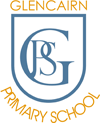 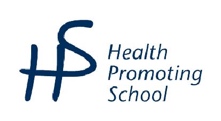 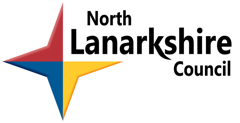 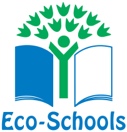 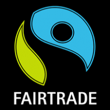 Glencairn Primary SchoolAugust NewsletterDear Parent/Carer,On behalf of the staff, I would like to welcome everyone back to Glencairn Primary. I look forward to working with you throughout the school year. Each month we will email you a newsletter which will keep you informed of important information, dates and events regarding the school. Please contact the school if you would prefer a paper copy.I have attached a list of school holidays for your information. It is essential that the school has an email address and an up-to-date mobile number to ensure that you receive our communication. In most circumstances, the main contact receives the communication. The system only allows for one contact per child/family.Contacting us-We would ask you to call us about absences after 8.45am.The office staff, Mrs Hogg and Mrs Gillespie are your first point of contact and are happy to assist you with your enquiry. These may include - reasons for absence, lunches, school calendar, etc. However, they are not expected to deal with issues or concerns that are related to your child. If you do need to speak to either myself, a member of the leadership team or one of the teaching staff, we will respond as quickly as possible. There are times when the leadership team are teaching classes or are in meetings. We will return your call as soon as we can.Annual data checks and forms for outingsThese important forms will be issued in the next few weeks. Please complete and return as soon as possible. It is vital that we have a current contact number that receives text messages in case we need to reach you urgently.In the meantime, if your number has changed, please contact the office to let us know. If your child has to be given medication in school, a form should be completed when the medication is handed into school. It is stored in a locked cabinet.Nut allergiesPlease do not send in snacks containing nuts as we have some pupils with severe nut allergies. This includes Nutella. Staffing UpdateI would like to welcome the following teaching staff to our school – Mrs Stone P4 (with Mrs Harvey) Miss Anderson P6BMiss Doyle P7AMiss TraversParent CouncilThe first meeting of the Parent Council will take place on Wednesday 30th of August at 7pm in the school.New members welcome to come along or call the school to find out more information.Dates for Parent Council Meetings27th September29th November31st January28th February 27th March24th April29th MayGlencairn Primary School and Nursery ClassGlencairn Street, Motherwell, ML1 1TT                                Tel:(01698) 274982Email- enquiries-at-glencairn@northlan.org.uk                                                                                     X - @glencairnpsNGlencairn Primary SchoolAugust NewsletterSchool uniformIt is Glencairn Primary policy that all pupils should wear school uniform. By wearing it, children develop a real sense of belonging and it creates a good impression of the school when they are seen dressed so smartly. Children are permitted to wear their outdoor PE kit to school on PE days (see below). Children should only be wearing their casual clothes on ‘non-uniform’ days, and they should be making every effort to attend school is the smartest version of their uniform where possible. It is North Lanarkshire policy that items displaying football colours must not be worn to school. All items must have child’s name clearly written on them to avoid pupils taking home the wrong sweatshirt/jacket etc. We have a large number of unclaimed items with no names.AttendanceThere is strong evidence to link good attendance with good achievement and regular school attendance is essential for all our pupils to make good progress. Every pupil at Glencairn Primary is expected to maintain an attendance level of 95% therefore, we monitor and review the attendance of our pupils regularly. Patterns of absence are monitored, and we link in with the family Engagement Officer who will contact parents/carer directly if attendance is not improving.It is important that you contact the school from 8.45am if your child is going to be absent. For pupil safety, a text alert will be sent to your contact number if your child does not arrive at school by 9.30am. Please ensure that you have provided us with a current mobile number. In line with authority guidelines, any absence during term time because of a family holiday will be recorded as unauthorised.Physical EducationYour child will have two PE session one indoor and one in the school playground, weather permitting. You will be informed of your child’s PE days. Children can wear their outdoor PE kit to school or just a pair of trainers with uniform. The normal kit is-Outdoor PE kit – navy or black joggers, leggings or shorts, school polo shirt or PE t-shirt and jumper/jacket and outdoor trainers. Indoor PE kit- same as outdoor, but with indoor shoes. Children can wear their kit under their uniform. Parents often opt to dress their children in a polo shirt on gym days, rather than shirt and tie.School publicity and photographyWe would like to ensure that Glencairn has a high profile in the community, and we will show pictures of our pupils on our school web page, X, the school handbook and other publications. From time to time the local press take photographs of pupils advertising events. We will send out a permission form for you to complete and return as soon as possible and if we do not receive your form by Thursday 31st of August, we will assume that permission has been given for your child to be photographed. This is the link to our new web page-Glencairn Primary School, Motherwell – Glencairn Primary School Blog North Lanarkshire site (glowscotland.org.uk)Glencairn Primary SchoolAugust NewsletterPlayground supervisionChildren are supervised by staff in the playground from 8.45am and children who go to Breakfast Club will join their friends at this time. Children should not leave the school gate once inside for their own safety. There is supervision at every playtime and lunchtime and in times of inclement weather, children will be supervised at break times in their classrooms.School gate and road safetyThe area around the school gate is extremely busy at the beginning and end of the day. We kindly ask that parents and carers who are dropping their children off ensure that they leave a path for children to come in and out through the gate safely and move on to allow others to come into the school. Everyone’s safety is paramount, and Glencairn Street is a very busy pavement at these times. We respectfully ask that you drop you child at the gate and allow them to play with friends before the bell rings and keep the gates clear to allow children a path to enter the gate.The roads around our school are very busy. Please refrain from parking on the zig zag lines or yellow lines outside the school or near corners where it makes it difficult to cross the road safely. Please do not be offended if we ask you to move a car from the zig-zag lines or the bus bay. Your children’s safety is our first priority.Breakfast ClubOur Breakfast Club offers cereal with milk, toast and a piece of fruit and is open daily to all pupils at 8.15am. This is free for all P1-5 pupils and children entitled to school meals. The cost is- 1 child £1, 2 children £1.50, 3 children £1.80, and 4 children £2.10.Please ensure that children have enough money on their school meals card to pay for their breakfast. Thank you.Children in receipt of free school meals will not need to pay, but applications must be handed in annually to the First Stop Shop.School Meals PaymentsChildren from P6 and P7 who are not entitled to free school meals can add money on their cards at school or online. If you would like to start to top-up your child’s card online, your child’s registration code can be requested by calling the school office.Glencairn Primary SchoolAugust NewsletterGlencairn Primary SchoolAugust NewsletterMobile phonesBackgroundAs a result of incidents involving serious misuse of mobile phones by pupils a letter was issued by the minister of education a number of years ago, calling for the implementation of a structured policy in all schools.Misuse of mobile phonesThe use of mobile phones which involves bullying, the invasion of privacy, the circulation of libellous materials or the photography of other individuals without their permission is unacceptable and probably illegal. In addition, the use of mobile phones which disrupts the work of the school is considered to be unacceptable.Bringing mobile phones to schoolA total ban on bringing mobile phones to school is unrealistic. However, it is strongly recommended that children do not bring a mobile phone to school to avoid any inappropriate messages being passed on. North Lanarkshire Council will not accept liability for the loss or damage of mobile phones brought into the school.The whole school day is a phone free time. Phones therefore should be switched off and kept in pupil schoolbags before entering the school grounds.Mobile phonesBackgroundAs a result of incidents involving serious misuse of mobile phones by pupils a letter was issued by the minister of education a number of years ago, calling for the implementation of a structured policy in all schools.Misuse of mobile phonesThe use of mobile phones which involves bullying, the invasion of privacy, the circulation of libellous materials or the photography of other individuals without their permission is unacceptable and probably illegal. In addition, the use of mobile phones which disrupts the work of the school is considered to be unacceptable.Bringing mobile phones to schoolA total ban on bringing mobile phones to school is unrealistic. However, it is strongly recommended that children do not bring a mobile phone to school to avoid any inappropriate messages being passed on. North Lanarkshire Council will not accept liability for the loss or damage of mobile phones brought into the school.The whole school day is a phone free time. Phones therefore should be switched off and kept in pupil schoolbags before entering the school grounds.Water BottlesIn order to encourage good hydration, it is important that children have access to water whilst in school. Please provide your child with a filled plastic bottle of water with a sports top to prevent spills.LollipopsPlease do not send in lollipops as a snack as children have the potential to choke on them if running about. Your co-operation is greatly appreciated.P7 TiesWe have a limited number of P7 ties in the school. If your P7 child would like to buy one, the cost is £5. When our supply runs out, they can be purchased from Miyo Apparel in Wishaw (although the cost is slightly higher).P1 pupilsThe P1 pupils have all settled in well and are enjoying all that school has to offer them. From Monday 21st of August, we would ask that you leave your child in the playground and let them play before they line up when the bell rings.P1 will always be dismissed at 2.55pm.Open afternoonWe plan to invite parents and carers into the school to see your child’s class and meet their teacher in September. We will confirm the date and the arrangements soon.Glencairn Primary SchoolAugust NewsletterSchool HolidaysI have included a copy of the school holidays for your information.School holidays 2023/2024August 2023Teachers return and in-service day: Monday 14 August 2023 
In-service day: Tuesday 15 August 2023 
Pupils return: Wednesday 16 August 2023 September 2023September weekend: Friday 22 September and Monday 25 September 2023 (inclusive)October 2023October week: Monday 16 to Friday 20 October 2023 (inclusive)November 2023In-service day: Monday 13 November December 2023 - January 2024Schools close: Friday 22 December 2023 at 2.30pm
Christmas and New Year holidays: Monday 25 December 2023 - Friday 5 January 2024 (inclusive)February 2024Mid-term break: Monday 12 February and Tuesday 13 February 2024
In-service day: Wednesday 14 February 2024 April 2024Schools close: Thursday 28 March 2024 at 2.30pm
Spring holiday (Easter): Friday 29 March - Friday 12 April 2024 (Inclusive)Good Friday 29 MarchEaster Monday 1 April 2024May 2024In-service day: Thursday 2 May 2024 (to coincide with UK Parliamentary elections, but may be subject to change)
May holiday: Monday 6 May 2024
May weekend: Friday 24 May 2024 and Monday 27 May 2024 (inclusive)June 2024Schools Close: Wednesday 26 June 2024 at 1pmGlencairn Primary SchoolClasses/ TeachersP1A- Miss MooneyP1B- Mrs Muir/Miss McCulloughP2A- Miss Kydd/Miss McCulloughP2B- Miss ThomsonP3A- Miss MearnsP3B- Mrs Anderson/Mrs MaxwellP4- Mrs Harvey/Mrs StoneP4/5- Ms ShieldsP5A- Miss Robson P5B- Miss LamontP6A- Mr HoustonP6B- Miss AndersonP7A- Miss Doyle/Mrs NicholsonP7B-Mrs Toner/Mr GallowayNon- class committed teachers-Mrs Ralston- Deaf SupportMrs Mushet- Deaf SupportMrs Wells- Digital and Deaf SupportMrs Gordon- Raising AttainmentMiss Travers- Raising AttainmentSchool Leadership TeamHT- Mrs ReillyDHT- Mrs LumsdenPT- Mrs NicholsonPT- Mr GallowaySupport StaffMrs FarrellMiss HaddenMrs AzizMrs LittlejohnMiss KeanMiss MarshallMrs LongmuirMrs HoggMrs GillespieJanitor- Mr Muir